Olsztyn, dnia 17 maja 2024 r. Zapytanie ofertowe pn. 
,, Usługa szkoleniowa  dla  osób pozbawionych wolności w postaci kursu  przyuczającego do zawodu o profilu  „Opiekun osób chorych, starszych  i niepełnosprawnych” ZamawiającyAreszt Śledczy w Olsztynie,  10-575 Olsztyn , ul. Piłsudskiego 3,  
tel. (89) 524-86-00, fax. (89) 541-25-44, 
NIP 739 10 44 553 Opis przedmiotu zamówienia Przedmiotem zamówienia jest usługa szkoleniowa  w postaci 1  kursu dla  osób pozbawionych wolności,  przyuczającego do zawodu o profilu  Opiekun osób chorych, starszych  
i niepełnosprawnych.Wspólny Słownik Zamówień ( CPV)80500000 - 9 Usługi szkoleniowe80530000 – 8 Usługi szkolenia zawodowegoKurs dla 1 grupy  6 osobowej przygotowujący uczestników  kursu do  pracy  w  charakterze  opiekuna  osób  chorych, starszych   i  niepełnosprawnych oraz umożliwienie  zdobycia  praktycznych  umiejętności i  podstawowej  wiedzy  o  profesjonalnej  opiece  nad osobami starszymi, chorymi 
i niepełnosprawnymi. Kurs skierowany jest do osób odbywających karę pozbawienia wolności 
w Oddziale Zewnętrznym w Szczytnie Aresztu Śledczego w Olsztynie, ul. Sienkiewicza 10, 12-100 Szczytno.Kurs należy przeprowadzić w Oddziale Zewnętrznym w Szczytnie Aresztu Śledczego w Olsztynie, ul. Sienkiewicza 10, 12-100 Szczytno, w dni powszednie w godzinach od 8.00 do 15.00, uwzględniając obowiązujący w jednostce penitencjarnej Porządek Wewnętrzny. W uzasadnionych przypadkach, 
za zgodą kierownika jednostki penitencjarnej zajęcia mogą odbywać się w soboty, dni wolne od pracy.                                   W harmonogramie kursu  należy uwzględnić przerwy między zajęciami (5 minutowe po każdych kolejnych 45 minutach zajęć).Program kursu Opiekun osób chorych, starszych i niepełnosprawnych powinien zawierać 
w szczególności następujące zagadnienia: 1. Formy opieki i pomocy osobom chorym, starszym i niepełnosprawnym.
2. Zawód opiekuna – charakterystyka, specyfika pracy.
3. Proces starzenia się organizmu człowieka.
4. Choroby wieku podeszłego. 5.Obserwacja chorego, pomiar parametrów. 6. Pielęgnacja chorych w podeszłym wieku.7. Problemy opieki osób niepełnosprawnych.
8. Profilaktyka odleżyn oraz skutków długotrwałego unieruchomienia.
9. Aktywizacja i rehabilitacja osób starszych i niepełnosprawnych.
10. Zasady żywienia osób chorych, starszych i niepełnosprawnych
11. Opieka nad umierającym i towarzyszenie śmierci. Wsparcie w terminalnej fazie choroby.
12. Budowanie relacji z podopiecznym i jego rodziną.
13. Pierwsza pomoc przedmedyczna.
14. Wybrane zagadnienia z farmakologii.
15. Przepisy bhp w pracy opiekuna.Wymiar  godzinowy  całości  kursu:  80 godzin lekcyjnych ( 1 godzina lekcyjna = 45 minut);Liczba godzin zajęć  teoretycznych kursu : 20 godzin w tym BHP ( BHP  szkolenie ogólne + stanowiskowe oraz 5 godzin  instruktażu  z zakresu  udzielania pierwszej pomoc przedmedycznej).Liczba godzin zajęć  praktycznych kursu :  60 godzin.Godziny realizacji  kursu:  8.00 – 15.00Liczba  uczestników:  6 osóbWarunki udziału w postepowaniuWykonawca spełnia kryteria wymagane od organizatora kształcenia określone 
w Rozporządzeniu Ministra Edukacji  Narodowej z dnia 19 marca 2019 r.  w sprawie kształcenia ustawicznego w formach pozaszkolnych ( Dz. U.2019. poz. 652), posiada aktualny wpis do Rejestru Instytucji Szkoleniowych Wojewódzkiego Urzędu Pracy właściwego ze względu na siedzibę instytucji szkoleniowej. Wykonawca lub  podmiot trzeci ( podwykonawca, którym posługuje się Wykonawca) posiada uprawnienia do wydania odpowiednich zaświadczeń o ukończeniu kursu w przypadku potwierdzenia uczestnictwa  kursanta w co  najmniej  80% godzin lekcyjnych objętych szkoleniem według  wzorów wynikających z Rozporządzenia Ministra Edukacji  Narodowej z dnia 19 marca 2019 r.  w sprawie kształcenia ustawicznego w formach pozaszkolnych ( Dz. U.2019. poz. 652 ). Wykonawca posiada wykwalifikowaną kadrę wykładowców do prowadzenia zajęć zgodnie 
z tematyką szkolenia. Pozostałe wymogiW ramach kursu Opiekun osób chorych, starszych i niepełnosprawnych Wykonawca poniesie wszystkie koszty związane z realizacją przedmiotu zamówienia, ponadto dostarczy i zapewni  
do  realizacji kursu:-materiały niezbędne do prawidłowego przeprowadzenia zajęć praktycznych w wysokości do 40% wartości kursu. W celu udokumentowania dostarczenia wymaganej ilości materiałów do praktycznej nauki kursu Wykonawca na żądanie Zamawiającego lub kierownika jednostki penitencjarnej, w której realizowany jest kurs, zobowiązany jest przedłożyć kopię faktur VAT lub rachunków potwierdzających zakup i dostarczenie ilości materiałów do przeprowadzenia zajęć praktycznych kursu, w terminie 
i w sposób ustalony z Zamawiającym. Materiały pozostałe po zakończeniu kursu, zakupione 
na realizację kursu, zostaną przekazane kierownikowi jednostki penitencjarnej, w której realizowany był kurs. W celu zapewnienia każdemu uczestnikowi właściwej i wszechstronnej praktyki, Wykonawca zobowiązany jest do zapewnienia takiej ilości materiałów i narzędzi, która pozwoli na prowadzenie zajęć praktycznych przez cały czas ich trwania, uwzględniając liczbę kursantów, oraz ilość godzin praktyki. - Wykonawca zapewnia w ramach wynagrodzenia niezbędne materiały dydaktyczne (podręczniki lub zszyte skrypty) oraz piśmiennicze dot. kursu dla każdego uczestnika kursu tj.: (zeszyt formatu A4 –min. 64 kartkowy w kratkę,  długopis automatyczny piszący na niebiesko, ołówek kreślarski, gumka, temperówka, podręcznik lub zszyty skrypt. W przypadku zakupu podręczników każdy uczestnik musi otrzymać odrębny egzemplarz. Nie dopuszcza się sporządzania kserokopii podręczników. Materiały dydaktyczne stają się własnością uczestników kursu po jego zakończeniu. Materiały dydaktyczne muszą być adekwatne do treści szkolenia  z aktualnymi wiadomościami i muszą być nowe (nieużywane). - ubezpieczenie od następstw nieszczęśliwych wypadków dla wszystkich uczestników kursu, 
w związku z uczestnictwem w kursie, począwszy od dnia jego rozpoczęcia do dnia zakończenia zajęć- kopia polisy zostanie przekazana kierownikowi jednostki, w której realizowany jest kurs przed rozpoczęciem kursu. Koszt ubezpieczenia uczestników kursu pokrywa Wykonawca.- badania lekarskie z zakresu medycyny pracy łącznie dla 7 osób (6 z listy podstawowej + 1 z listy rezerwowej) dopuszczające do udziału w kursie. Badania lekarskie z zakresu medycyny pracy 
dla kandydatów do kursu  odbędą się w miejscu realizacji kursu tj. w Oddziale Zewnętrznym w Szczytnie Aresztu Śledczego w Olsztynie, ul. Sienkiewicza 10, 12-100 Szczytno;- szkolenie zawodowe winno być zrealizowane w formie kursu  zgodnie  z wymaganiami zawartymi  
w Rozporządzeniu Ministra Edukacji Narodowej z dnia 19 marca 2019 r.  w sprawie kształcenia ustawicznego w formach pozaszkolnych ( Dz. U.2019. poz. 652 )  oraz  Rozporządzenia Ministra Pracy i Polityki Społecznej z dnia 14.05.2014 r. w sprawie szczegółowych  warunków realizacji oraz trybu i sposobów prowadzenia  usług rynku pracy ( Dz. U. 2014 , poz. 667).V. Warunki dotyczące oferty 1.	Ofertę należy złożyć do 27.05.2024 r. do godziny 11:00 za pośrednictwem środków komunikacji elektronicznej na Platformie zakupowej pod adresem https://platformazakupowa.pl/pn/oisw_olsztyn2.	Oferta musi być sporządzona w języku polskim.3.	Cena powinna obejmować wszystkie koszty jakie poniesienie oferent z związku z ewentualną realizacją umowy zawartej w wyniku wyboru oferty.4.	Dokumenty sporządzone w języku obcym należy złożyć wraz z tłumaczeniem na język polski.5.	Wszelkie koszty związane z przygotowaniem oferty ponosi Wykonawca.6.	Termin związania ofertą wynosi 30 dni od upłynięcia terminu składania ofert, tj. do 26.07.2024r.7.	W przypadku wpłynięcia jednej oferty zapytanie ofertowe uważa się za ważne.8. Ofertę należy złożyć w formie elektronicznej.Wykaz dokumentów składanych przez WykonawcęFormularz ofertowy, stanowiący Załącznik nr 1Oświadczenie o spełnieniu wymogów dla organizatorów kształcenia, stanowiące 
Załącznik nr 2Wykaz osób uczestniczących w realizacji przedmiotu zamówienia, stanowiący Załącznik nr 3Dokument potwierdzający aktualny wpis do Rejestru Instytucji Szkoleniowych Wojewódzkiego Urzędu Pracy właściwego ze względu na siedzibę instytucji szkoleniowej. Kryteria wyboru oferty Przy wyborze najkorzystniejszej oferty Zamawiający będzie brał pod uwagę̨ następujące kryteria i wagi:  Cena brutto – 100% Zamawiający będzie brał pod uwagę̨ cenę̨ brutto wskazaną w walucie PLN.Zawarcie umowyDyrektor Aresztu Śledczego w Olsztynie zawrze umowę  na usługę szkoleniową  
w postaci 1  kursu dla  osób pozbawionych wolności,  przyuczającego do zawodu 
o profilu  Opiekun osób chorych, starszych  i niepełnosprawnych z wykonawcą który przedłoży najkorzystniejszą ofertę z punktu widzenia kryteriów przyjętych 
w zaproszeniu do składania ofert.Istotne postanowienia, które zostaną zawarte w umowie - jak w treści projektu umowy stanowiącym Załączniki Nr 4 do zapytania ofertowego.Wykonawca, z którym zamawiający zawrze umowę zobowiązany będzie w terminie wyznaczonym przez zamawiającego przedstawić następujące dokumenty:kopię ubezpieczenia od następstw nieszczęśliwych wypadków dla wszystkich uczestników kursu, w związku z uczestnictwem w kursie, począwszy od dnia jego rozpoczęcia do dnia zakończenia zajęćbadania lekarskie z zakresu medycyny pracy łącznie dla 7 osób (6 z listy podstawowej + 1 z listy rezerwowej) dopuszczające do udziału w kursieNiewywiązanie się z obowiązku, o którym mowa w ust. 3 skutkowało będzie rozwiązaniem umowy.Warunki płatnościZamawiający zobowiązuje się do uiszczenia ceny za usługę przelewem w terminie 30 dni 
od dnia otrzymania przez Zamawiającego prawidłowo wystawionej faktury. Za datę zapłaty przyjmuje się datę obciążenia rachunku bankowego zamawiającego.Informacje dodatkowe Zamawiający zastrzega sobie prawo odstąpienia bądź unieważnienia zapytania ofertowego bez podania przyczyny w przypadku zaistnienia okoliczności nieznanych Zamawiającemu w dniu sporządzania niniejszego zapytania Ofertowego. Oferent może wprowadzić zmiany w złożonej ofercie lub ją wycofać, pod warunkiem, że uczyni to przed upływem terminu składania ofert. O wyborze najkorzystniejszej oferty zostaną poinformowaniu wszyscy Wykonawcy, którzy złożyli ofertę.Wykonawca może zwrócić się do Zamawiającego na piśmie (faksem lub emailem na adres as_olsztyn@sw.gov.pl.) o wyjaśnienie treści zapytania ofertowego nie później niż do godz. 14:00 w dniu 24.05.2024 r.  Zamawiający zastrzega sobie prawo nieudzielania odpowiedzi na pytania postawione po tym terminie.  Zamawiający przekazuje treść wyjaśnień Oferentowi, który zwrócił się z wnioskiem o wyjaśnienie treści zapytania ofertowego oraz zamieści treść wyjaśnień na stronie internetowej prowadzonego postępowania bez ujawniania źródła zapytania. którym doręczono zapytanie ofertowe, włącznie z opisem zapytania, ale bez ujawniania jego źródła. Osobami uprawnionymi do kontaktów z Wykonawcami w zamówieniu objętym niniejszym zapytaniem ofertowym są:por. Rafał Brdynkiewicz – z-ca kierownika działu penitencjarnego tel. 89 6426340 Jeżeli Oferent, którego oferta została wybrana, zrezygnuje z zawarcia umowy, Zamawiający może wybrać ofertę̨ najkorzystniejszą spośród pozostałych ofert, bez przeprowadzania ich ponownej oceny. Postepowanie prowadzone jest z zachowaniem zasad uczciwej konkurencji, efektywności, jawności i przejrzystości.Klauzula informacyjna dot. przetwarzania danych osobowychZgodnie z art. 13 ust. 1 i 2 rozporządzenia Parlamentu Europejskiego i Rady (UE) 2016/679 z dnia 27 kwietnia 2016 r. w sprawie ochrony osób fizycznych w związku z przetwarzaniem danych osobowych i w sprawie swobodnego przepływu takich danych oraz uchylenia dyrektywy 95/46/WE (ogólne rozporządzenie o ochronie danych) (Dz. Urz. UE L 119 z 04.05.2016, str. 1), dalej „RODO”, informuję, że: administratorem Pani/Pana danych osobowych jest Dyrektor Aresztu Śledczego w Olsztynie z siedzibą przy al. J. Piłsudskiego 3, 10-575 Olsztyn,  e-mail: as_olsztyn@sw.gov.pl,   tel. 89 524 86 00w sprawach związanych z Pani/Pana danymi proszę kontaktować się z Inspektorem Ochrony Danych pocztą elektroniczną na adres e-mail: iod_as_olsztyn@sw.gov.plPani/Pana dane osobowe przetwarzane będą na podstawie art. 6 ust. 1 lit. c RODO w celu związanym z postępowaniem o udzielenie zamówienia publicznego Usługa szkoleniowa  w postaci 1  kursu dla  osób pozbawionych wolności,  przyuczającego do zawodu o profilu  Opiekun osób chorych, starszych  i niepełnosprawnychodbiorcami Pani/Pana danych osobowych będą osoby lub podmioty, którym udostępniona zostanie dokumentacja postępowania w oparciu o art. 18 oraz art. 74 ustawy Pzp;Pani/Pana dane osobowe będą przechowywane, zgodnie z art. 78 ust. 1 ustawy Pzp, przez okres 4 lat od dnia zakończenia postępowania o udzielenie zamówienia, a jeżeli czas trwania umowy przekracza 4 lata, okres przechowywania obejmuje cały czas trwania umowy;obowiązek podania przez Panią/Pana danych osobowych bezpośrednio Pani/Pana dotyczących jest wymogiem ustawowym określonym w przepisach ustawy Pzp, związanym z udziałem w postępowaniu o udzielenie zamówienia publicznego; konsekwencje niepodania określonych danych wynikają z ustawy Pzp;  w odniesieniu do Pani/Pana danych osobowych decyzje nie będą podejmowane w sposób zautomatyzowany, stosowanie do art. 22 RODO;posiada Pani/Pan:na podstawie art. 15 RODO prawo dostępu do danych osobowych Pani/Pana dotyczących;na podstawie art. 16 RODO prawo do sprostowania lub uzupełnienia Pani/Pana danych osobowych przy czym skorzystanie z prawa do sprostowania lub uzupełnienia nie może skutkować zmianą wyniku postępowania o udzielenie zamówienia publicznego ani zmianą postanowień umowy w zakresie niezgodnym z ustawą Pzp oraz nie może naruszać integralności protokołu oraz jego załączników; na podstawie art. 18 RODO prawo żądania od administratora ograniczenia przetwarzania danych osobowych z zastrzeżeniem przypadków, o których mowa w art. 18 ust. 2 RODO, przy czym prawo do ograniczenia przetwarzania nie ma zastosowania w odniesieniu do przechowywania, w celu zapewnienia korzystania ze środków ochrony prawnej lub w celu ochrony praw innej osoby fizycznej lub prawnej, lub z uwagi na ważne względy interesu publicznego Unii Europejskiej lub państwa członkowskiego, a także nie ogranicza przetwarzania danych osobowych do czasu zakończenia postępowania o udzielenie zamówienia;  prawo do wniesienia skargi do Prezesa Urzędu Ochrony Danych Osobowych, gdy uzna Pani/Pan, że przetwarzanie danych osobowych Pani/Pana dotyczących narusza przepisy RODO;nie przysługuje Pani/Panu:w związku z art. 17 ust. 3 lit. b, d lub e RODO prawo do usunięcia danych osobowych;prawo do przenoszenia danych osobowych, o którym mowa w art. 20 RODO;na podstawie art. 21 RODO prawo sprzeciwu, wobec przetwarzania danych osobowych, gdyż podstawą prawną przetwarzania Pani/Pana danych osobowych jest art. 6 ust. 1 lit. c RODO. 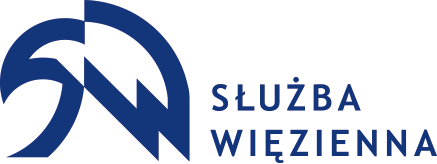 Areszt Śledczy w Olsztynie10-575 Olsztyn, Al. J. Piłsudskiego 3tel. 89 524 86 00, fax 89 541 25 44, email: as_olsztyn@sw.gov.pl